LessonTopic: Colours- kolory Zapoznaj się z nazwami kolorów: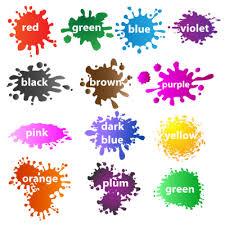 I rozwiąż krzyżówkę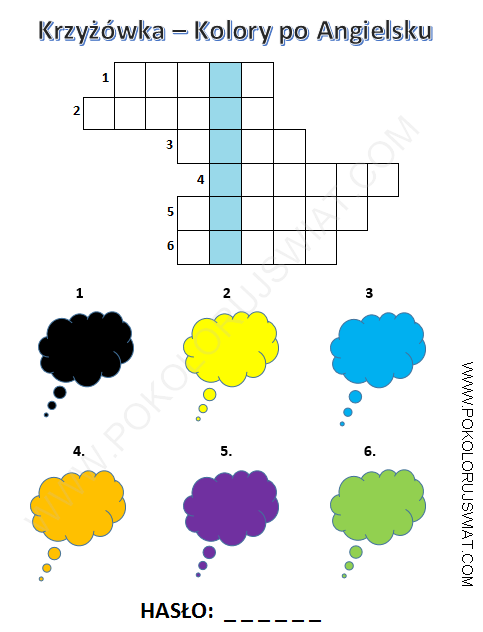 What colour i sit? Powiedz na głos.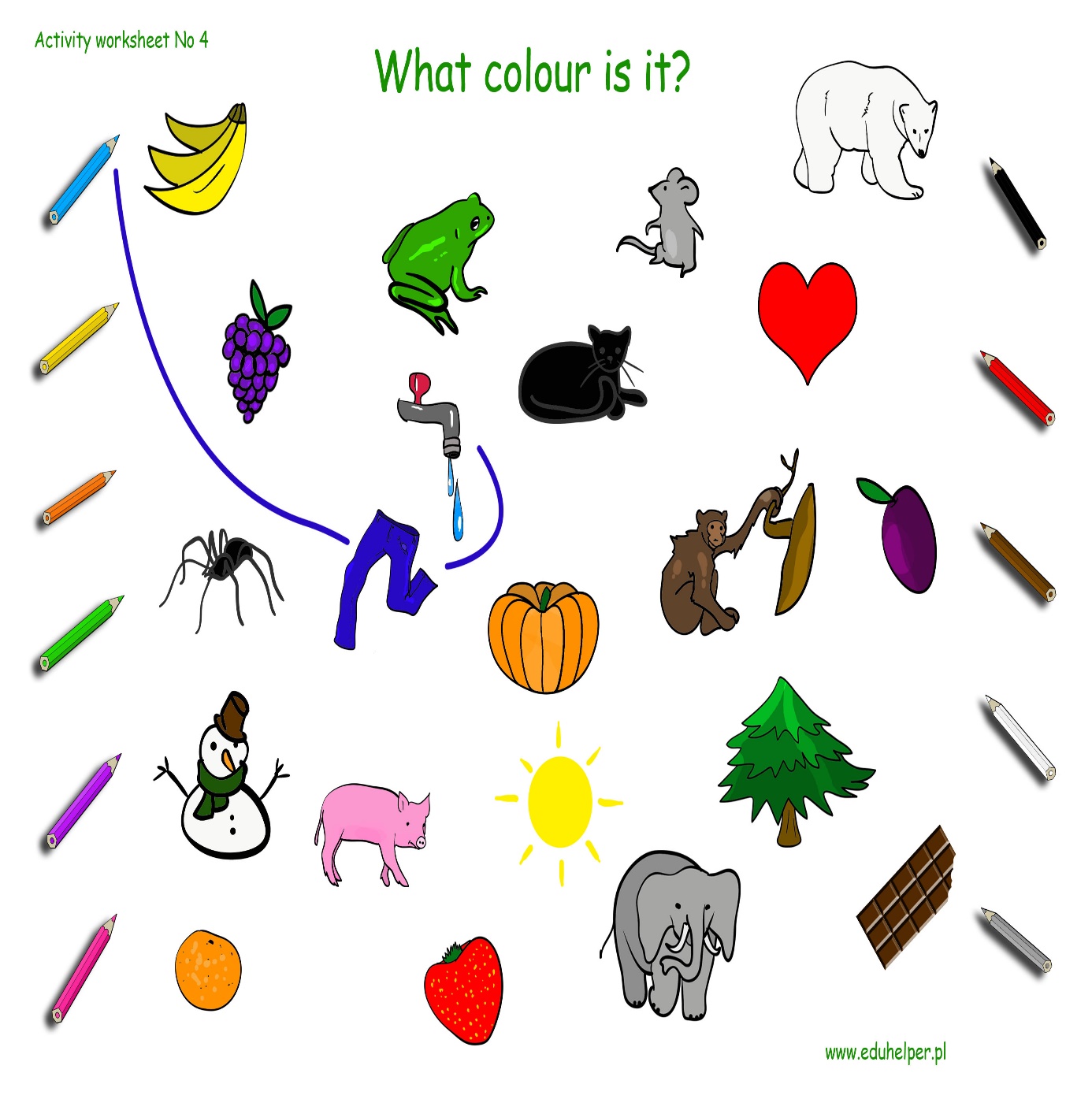 Napisz po śladzie i pomaluj kółko znajdujące się obok wyrazu, używając odpowiedniego koloru: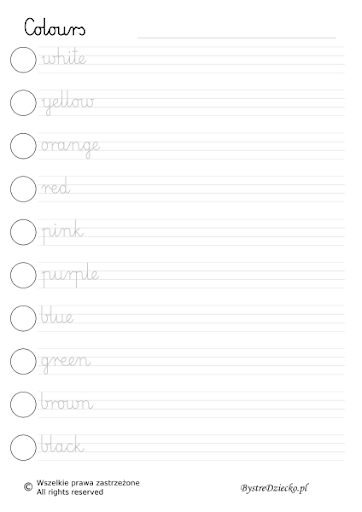 Pokoloruj te rzeczy, które powinny być niebieskie ( blue):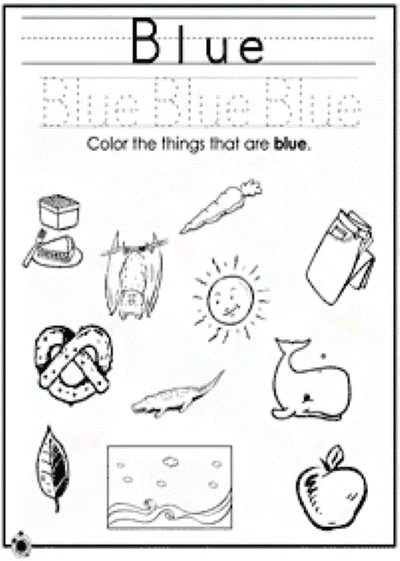 Znajdź w diagramie słowa, które odnoszą się do kolorów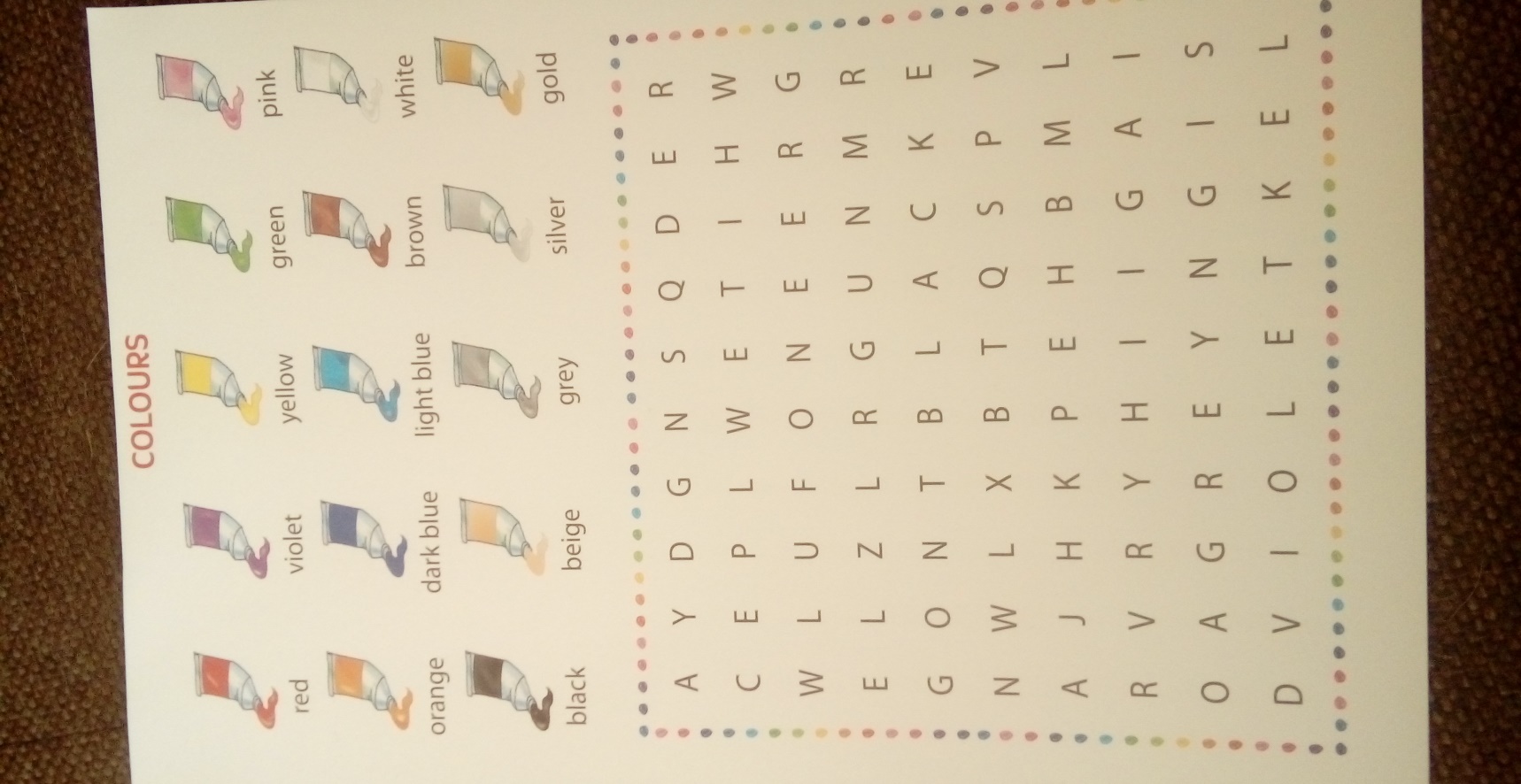 